СОВЕТ ДЕПУТАТОВ 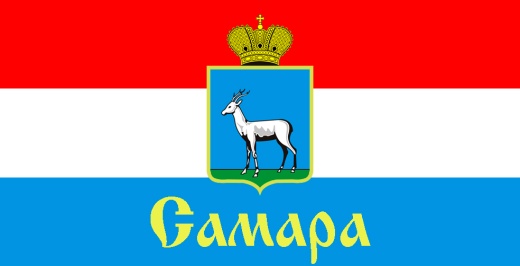 ЖЕЛЕЗНОДОРОЖНОГО ВНУТРИГОРОДСКОГО РАЙОНА ГОРОДСКОГО ОКРУГА САМАРА443030, г. Самара, ул. Урицкого, 21, Тел.(846) 339-01-59РЕШЕНИЕот «26» января 2023 г. №124О внесении изменений в Решение Совета депутатов Железнодорожного внутригородского района городского округа Самара от 19 июня 2020 года №231 «Об утверждении Положения «О нормах депутатской этики и комиссии по депутатской этике и соблюдению требований по предоставлению депутатами Совета депутатов Железнодорожного внутригородского района городского округа Самара сведений о доходах, расходах, об имуществе и обязательствах имущественного характера»Рассмотрев вопрос о внесении изменений в Решение Совета депутатов Железнодорожного внутригородского района городского округа Самара от 19 июня 2020 года № 231 «Об утверждении Положения «О нормах депутатской этики и комиссии по депутатской этике и соблюдению требований по предоставлению депутатами Совета депутатов Железнодорожного внутригородского района городского округа Самара сведений о доходах, расходах, об имуществе и обязательствах имущественного характера», в соответствии с Федеральным законом «Об общих принципах организации местного самоуправления в Российской Федерации» от 06.10.2003 № 131-ФЗ,  Уставом Железнодорожного внутригородского района городского округа Самара Самарской области, Совет депутатов Железнодорожного внутригородского района городского округа СамараРЕШИЛ:Пункт 2 Решения Совета депутатов Железнодорожного внутригородского района городского округа Самара от 19 июня 2020 года       № 231 «Об утверждении Положения «О нормах депутатской этики и комиссии по депутатской этике и соблюдению требований по предоставлению депутатами Совета депутатов Железнодорожного внутригородского района городского округа Самара сведений о доходах, расходах, об имуществе и обязательствах имущественного характера» (в редакции Решения Совета депутатов Железнодорожного внутригородского района городского округа Самара от 09 февраля 2021 года № 38) изложить в следующей редакции:«2. Утвердить комиссию по депутатской этике и соблюдению требований по предоставлению депутатами Совета депутатов Железнодорожного внутригородского района городского округа Самара сведений о доходах, расходах, об имуществе и обязательствах имущественного характера в следующем составе:Бурлакова Юлия Владимировна;Горюнов Алексей Алексеевич;Жукова Татьяна Владимировна;Маевский Константин Викторович;Нурдина Татьяна Александровна;Пантелеева Юлия Вячеславовна;Саяпина Елена Геннадьевна;Смирнов Олег Вячеславович;Скобеев Николай Леонидович.».2.  Официально опубликовать настоящее Решение.3. Настоящее Решение вступает в силу со дня его официального опубликования.4. Контроль за исполнением настоящего Решения возложить на контрольный комитет.Глава Железнодорожноговнутригородского района						               В.В. ТюнинПредседатель Совета депутатов                                                                                 Н.Л. Скобеев